Education Booking Form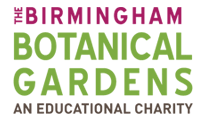 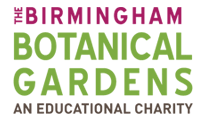 After you have reserved a visit date in our diary (please telephone or e-mail us to do this), this date will be held for you for one week. To confirm your visit date, please complete this booking form and return it to us by post, email or fax, to reach us within a week of your provisional booking. (If we do not receive your completed booking form within this week, the date will become available for others to book.)  All educational groups must pre-book during term-time to keep within our permitted allowance of the number of pupils on site, even if you are self-guided.PTO